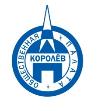 Общественная палата
    г.о. Королёв МО                ул.Калинина, д.12/6Акт
осмотра санитарного содержания контейнерной площадки (КП) 
согласно новому экологическому стандартуМосковская обл. «09» апреля 2021 г.г.о.Королев, на пересечении ул. Школьная и ул. Гражданская мкр-н Болшево (адрес КП)Комиссия в составе:  Кошкиной Любови Владимировны -  председателя комиссии,                      Сильянова Тамара Александровна – член комиссии,По КП г.о. Королев,_ на пересечении ул. Школьная и ул. Гражданская мкр-н БолшевоРезультаты осмотра состояния КП комиссиейПрочее /примечания:В рамках контрольных мероприятий мобильная группа Общественной палаты г.о.Королев по обращениям граждан посетила контейнерную площадку (КП), расположенную на пересечении ул. Школьная и ул. Гражданская мкр-н Болшево с проверкой её санитарного содержания на соответствие новому экологическому стандарту.Контрольные мероприятия показали: объект не соответствует требованиям действующего законодательства и содержится в неудовлетворительном состоянии со следующими замечаниями:- контейнерная площадка расположена на грунте (отсутствует бетонное основание или асфальтовое покрытие);- примыкающая зона к площадке завалена разного рода ТКО и КГМ;- территория площадки не очищается от бытового мусора после выгрузки контейнеров:- на баках отсутствуют информационные наклейки;- отсутствует информация об управлявшей компании, обслуживавшей данную КП;- нет графика вывоза мусора.Жители неоднократно поднимают вопрос о приведении данной КП в соответствие требованиям законодательства.По результатам проверки составлен АКТ, который направлен в адрес Администрации города и регоператора для устранения замечаний. Палата держит вопрос на контроле. Подписи: 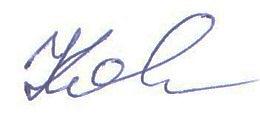 Кошкина Л.В. 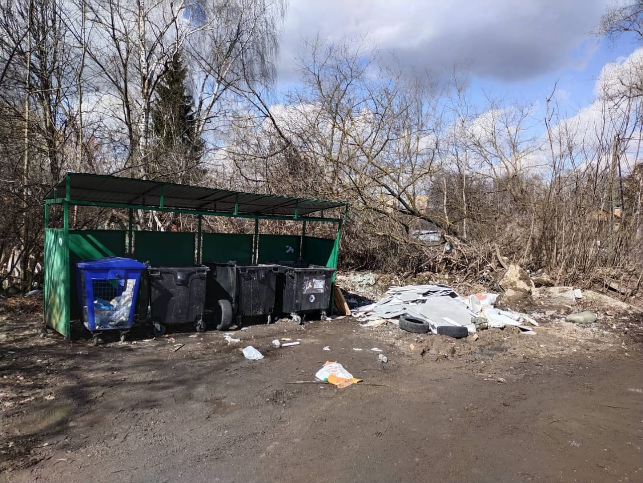 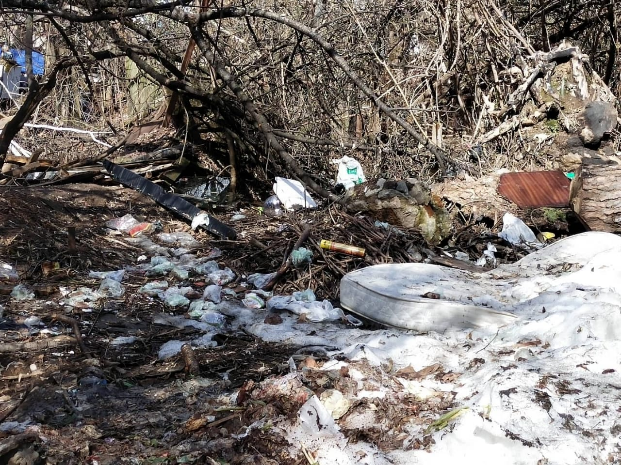 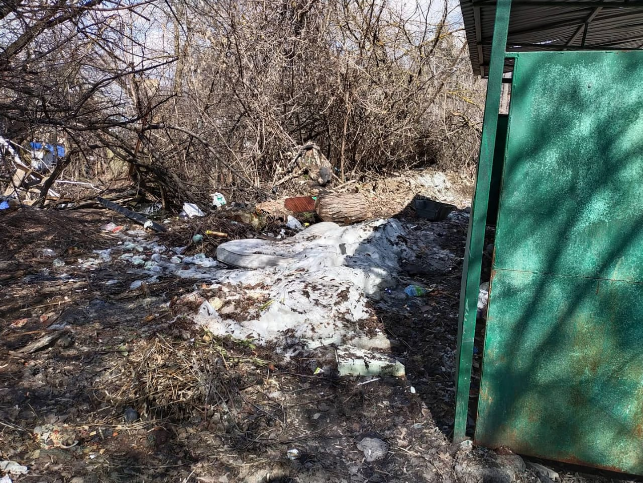 №Критерии оценки контейнерной площадкиБез нарушенийНарушения1Наполнение баков+2Санитарное состояние+3Ограждение с крышей (серые баки под крышей) +4Твёрдое покрытие площадки+5Наличие серых/синих контейнеров (количество)3/16Наличие контейнера под РСО (синяя сетка)17График вывоза и контактный телефон+8Информирование (наклейки на баках как сортировать)+9Наличие крупногабаритного мусора+